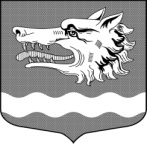 СОВЕТ ДЕПУТАТОВМУНИЦИПАЛЬНОГО ОБРАЗОВАНИЯ
Раздольевское сельское поселение муниципального образования Приозерский муниципальный район Ленинградской областиРЕШЕНИЕ _________ 2022 года                                                                   № _____ ПРОЕКТОб отчете главы администрации муниципального образования Раздольевское сельское поселение муниципального образования Приозерский муниципальный район Ленинградской области «Об итогах социально-экономического развития           муниципального образования Раздольевское сельское поселение муниципального образования Приозерский муниципальный район Ленинградской области в 2021 году и задачах на 2022 год. 	Заслушав отчет главы администрации муниципального образования Раздольевское сельское поселение муниципального образования Приозерский муниципальный район Ленинградской области «Об итогах социально-экономического развития муниципального образования Раздольевское сельское поселение муниципального образования Приозерский муниципальный район Ленинградской области в 2021 году и задачах на 2022 год» Совет депутатов муниципального образования Раздольевское сельское поселение МО Приозерский муниципальный район РЕШИЛ:1. Утвердить отчет главы администрации муниципального образования Раздольевское сельское поселение муниципального образования Приозерский муниципальный район Ленинградской области «Об итогах социально-экономического развития муниципального образования Раздольевское сельское поселение муниципального образования Приозерский муниципальный район Ленинградской области в 2021 году и задачах на 2022 год» согласно приложению № 1.2. Признать работу главы администрации муниципального образования Раздольевское сельское поселение муниципального образования Приозерский муниципальный район Ленинградской области по результатам ежегодного отчета удовлетворительной. Глава муниципального образования                                             А.В. ДолговЕ.А. Михайлова 66-725 Разослано: дело-2, прокуратура – 1.                                                                                                                                          приложение № 1     Утверждено               решением Совета депутатов МО                                                                         Раздольевское сельское поселение МО Приозерский муниципальный       район Ленинградской области                                       от ______ г № _____ОтчётГлавы администрации муниципального образования Раздольевское сельское поселение муниципального образования Приозерский муниципальный район Ленинградской области о результатах своей деятельности и деятельности администрации сельского поселения за 2021 год и перспективах развития на 2022 год. Уважаемые депутаты, жители поселения, коллеги и гости!Представляю Вашему вниманию отчет за 2021 год работы администрации Раздольевского сельского поселения и основные планы работы на 2022 год. К сожалению, в этом году мы не можем встретиться с Вами очно, поэтому мы организовали трансляцию отчета в режиме онлайн.     Ранее, отчет был опубликован на официальном сайте администрации поселения для того, чтобы Вы могли с ним ознакомиться, и задать свои вопросы.Главным событием 2021 года в общественно-политической сфере стало проведение выборов депутатов Государственной думы Федерального собрания Российской Федерации восьмого созыва и депутатов Законодательного собрания Ленинградской области седьмого созыва. В ходе выборного процесса население Приозерского района проявило высокую активность. По итогам выборов депутатов Государственной думы Российской Федерации политическая партия «ЕДИНАЯ РОССИЯ» получила 35,32% голосов, это лучший результат среди партий. Депутатом в Государственную думу от Партии «ЕДИНАЯ РОССИЯ» избрана Светлана Сергеевна Журова, ее кандидатуру поддержали 33,92 % избирателей.По итогам выборов в Законодательное собрание Ленинградской области от Приозерского района победу одержала Светлана Леонидовна Потапова с результатом 40,87% от общего числа избирателей.Сразу после выборов пришлось включиться в проведение Всероссийской переписи населения.В состав муниципального образования Раздольевское сельское поселение входит пять населённых пунктов:на 1 января 2022 года население Раздольевского сельского поселения составило 1687 человек, в том числе д. Раздолье – 1482 человек, д. Борисово 130, д. Бережок 42, д. Кучерово - 3, д. Крутая Гора - 9. В 2021 году родилось – 8 детей, умерло 20 человек. На территории МО Раздольевское сельское поселение проживают граждане льготной категории:Жители блокадного Ленинграда – 1 чел.Жертвы политических репрессий -1 чел.Малолетние узники – 4 чел.Афганцы - 2 чел.Участники боевых действий – 7 чел.Дети войны – 4 чел.В настоящее время площадь муниципального образования составляет 29 257,8 га.На территории поселения расположено: градообразующее предприятие АО «Племенной завод «Раздолье», основное направление – племенное молочное животноводство, 4 крестьянских хозяйства, 12 садоводств, 4 дачных некоммерческих партнерства, 5 дачных некоммерческих товариществ, 1 сельскохозяйственный потребительский кооператив, 2 976 земельных участков в собственности граждан. На территории поселения находится фельдшерско-акушерский пункт, Дом культуры, библиотека, удаленное рабочее место «МФЦ», школа, детский сад, почта.Главными задачами в работе администрации остается исполнение полномочий в соответствии со 131 Федеральным Законом «Об общих принципах организации местного самоуправления в РФ», Уставом поселения и другими Федеральными и областными правовыми актами. Это прежде всего: - исполнение бюджета поселения; - обеспечение бесперебойной работы учреждений образования, здравоохранения, культуры, спорта; - благоустройство территорий населенных пунктов, развитие инфраструктуры, обеспечение жизнедеятельности поселения; - взаимодействие с организациями всех форм собственности с целью укрепления и развития экономики поселения; Правовой основой деятельности органа местного самоуправления является: - соблюдение законов; - наделение государственными полномочиями; - обязательное выполнение Указов и распоряжений Президента РФ, Федеральных законов и других нормативных актов Правительства России; Администрацией сельского поселения обеспечивалась законотворческая деятельность Совета депутатов.Специалистами администрации разрабатывались нормативные и прочие документы. За отчетный период специалистами администрации были подготовлены и вынесены на рассмотрение проекты положений, регламентирующих основные вопросы деятельности администрации, проект бюджета и изменения в бюджет.   В рамках нормотворческой деятельности за отчетный период издано 305 постановлений, распоряжений по основной деятельности – 141, распоряжений по личному составу - 138, решений Совета депутатов –63.Проекты решений и постановлений направляются в прокуратуру района для проведения проверки соответствия федеральному законодательству и антикоррупционной экспертизы. В администрации ведется работа по регистрации граждан, проживающих в частном секторе, в том числе граждан, прибывающих на временное место жительства в дома для сезонного проживания.Администрацией ведется исполнение отдельных государственных полномочий в части ведения воинского учета. На воинском учете состоит 351 человек. Основные направления деятельности администрации сельского поселения в прошедшем году строились в соответствии с Уставом сельского поселения.За 2021 год в администрацию сельского поселения поступило 293 письменных обращений, на личном приеме по устным обращениям принято 846 человек.   Основными проблемами, с которыми граждане обращались в администрацию, были вопросы: по улучшению жилищных условий граждан, вопросы, связанные с регистрационным учетом, с воинским учетом, земельные отношения, вопросы, связанные с жилищно-коммунальным хозяйством: уличное освещение, ремонт дорог, начисление платы за ЖКХ, социальные вопросы. Исполнение бюджета.Формирование, утверждение, исполнение бюджета поселения и контроль за его исполнением, осуществляется администрацией поселения с соблюдением требований, установленных бюджетным кодексом РФ.Доходная часть бюджета за 2021 г. составила- 54 140,4 тыс. руб. (исполнение составило – 99,2%)Доходная часть бюджета поселения формируется из налоговых и неналоговых доходов, а также безвозмездных поступлений.Налоговые доходы исполнены на 99,2% и составили 11 473,2 тыс. руб. - это НДФЛ, акцизы, имущественный и земельный налог. Рассмотрим их более детально.Поступление налога на доходы физических лиц составило 1 495,1 тыс. руб., что больше на 15% прошлого года (в 2020 г –1 300,2 тыс. руб.). Незначительный рост НДФЛ скорее всего говорит об увеличении доходов населения связанный с ростом заработной платы в бюджетной сфере (выплаты врачам и др.). Помимо этого, существенную поддержку НДФЛ в условиях кризиса оказало нормативное требование сохранения заработной платы на период жестких ограничительных мер.Акцизы по подакцизным товарам (продукции) при годовом плане 1 113,3 тыс. руб. поступило 1 134,5 тыс. руб. Что составляет 101,9%.Поступление налога на имущество физических лиц по сравнению с 2020 годом составило 950,3 тыс. руб. и увеличилось на 67,5% или 642,0 тыс. руб. Увеличение связано с законодательными нормами по применению повышающих коэффициентов при расчете суммы налога, а также работой проводимой администрацией поселения по постановке на кадастровый учет вновь выявляемых объектов недвижимости.Земельный налог является основным источником налоговых доходов бюджета МО Раздольевское сельское поселение, поступления на 01.01.2022 года составляет 69,0% поступивших налоговых доходов, что составляет 7 887,1 тыс. руб.Государственная пошлина при годовом плане 6,2 тыс. руб. исполнено 6,2 тыс. руб., что составило 100,0%.Неналоговые доходы составили 917,9 тыс. руб. (исполнение – 95,0 %) - это распоряжение имуществом, поступление штрафов и материальной помощи.Исполнение доходов, от сдачи в аренду имущества, составляющего казну сельских поселений (за исключением земельных участков), составило 99,7 % или 456,5 тыс. руб.) от годового плана.Прочие поступления от использования имущества, находящегося в собственности поселения (найм) — 81,1 % или 203,0 тыс. руб.Поступления прочих неналоговых доходов при годовом плане 260,0 тыс. руб. составили 258,4 тыс. руб., исполнение 99,4%. В 2021 году от организаций поступила материальная помощь на подарки ветеранам к 76-летию Победы в Великой Отечественной войне и на Новый год многодетным семьям. Безвозмездные поступления - субсидии и субвенции, прочие межбюджетные трансферты.Безвозмездные поступления за 2021 год исполнены на 99,7% в размере 41 749,3 тыс. руб.В бюджет МО Раздольевское сельское поселение за 2021 год были перечислены субсидии в размере 24 188,3 тыс. руб.Дотации бюджетам сельских поселений на выравнивание бюджетной обеспеченности исполнены на 100,0% или 4 903,4 тыс. руб.Поступление межбюджетных трансфертов, передаваемые бюджетам поселений составило 12 501,1 тыс. руб. Субвенции в 2021 году на расходы по осуществлению первичного воинского учета составили 156,5 тыс. руб.Для освоения областных средств, администрацией за отчетный период было проведено 6 электронных аукционов и 4 открытых конкурса.Расходная часть бюджета составила – 53 785,7 тыс. руб.Основные статьи расходов:Заработная плата с начислениями в 2021 году работникам Администрации составила – 5 716,3 тыс. руб., работникам Дома культуры 5 780,7 тыс. рублей (из них 856,1 тыс. предоставлена субсидия с комитета по культуре на стимулирующие выплаты сотрудникам)Услуги связи – 149,0 тыс. руб.,Коммунальные услуги Администрации – 126,6 тыс. руб.Коммунальные услуги Дома культуры – 1 033,3 тыс. руб. Дорожное хозяйство – 4 748,0 тыс. руб.Коммунальное хозяйство – 8 161,0 тыс. руб.Благоустройство – 20 718,8 тыс. руб. В декабре 2021 года Советом депутатов МО Раздольевское сельское поселение утвержден бюджет на 2022 год. Доходная часть составляет – 24 265,2 тыс. руб.Для пополнения бюджета проводилась работа по отработке недоимки во все уровни бюджета. Проводились беседы с налогоплательщиками об обязательном погашении задолженности в кратчайшие сроки и своевременной оплате текущих налогов.Владение, пользование и распоряжение имуществомВ течение отчетного периода администрацией осуществлялась планомерная работа в сфере управления и распоряжения муниципальным имуществом. Проведена инвентаризация муниципального имущества: автомобильных дорог местного значения, внутрипоселкового газопровода, сетей водоснабжения, сетей теплоснабжения. На кадастровый учет поставлены:- автомобильная дорога местного значения ул. Культуры в д. Раздолье общей площадью 3438 кв.м.;Мероприятия, проводимые администрацией МО Раздольевское сельское поселение сельского поселения в рамках закрепленных полномочийВодоснабжениеЦентрализованное водоснабжение осуществляется только в д. Раздолье, охват которого составляет около 95 % населения. Собственником сетей водоснабжения и водоотведения является ГУП «Леноблводоканал». В целях обеспечения населения чистой питьевой водой ГУП «Леноблводоканал», в рамках федеральной программы «Чистая вода», в 2021 году реализовало проект стоимостью 118 млн. руб. по строительству новой системы водоснабжения д. Раздолье, которая включает в себя здание водопроводных очистных сооружений, резервуар чистой питьевой воды и водопровод, протяженностью 6,5 км, а также, 23 новых пожарных гидранта.Производительная мощность новой системы водоснабжения составляет 600 куб.м. в сутки. Работы по строительству объекта в 2021 году были завершены.Также, немаловажным остается вопрос приведения систем водоотведения д. Раздолье в надлежащее рабочее состояние.  Канализационные очистные сооружения д. Раздолье, как и канализационные сети, нуждаются в реконструкции и полной замене. По информации ГУП «Леноблводоканал» в данный момент рассматривает возможность установки модульных сооружений производительностью 400 куб. м/сутки в 2022 году.        Дорожная деятельность Основными задачами, которые перед собой ставит администрация в данном направлении на 2022 год, является плановое приведение в нормативное состояние всех автомобильных дорог местного значения поселения. По итогам 2021 года протяженность автомобильных дорог местного значения и улиц составила 52 км. (63 улицы).  Перечень и характеристики улиц, автомобильных дорог размещен в Системе контроля Дорожных Фондов (СКДФ).  В 2021 году на содержание и ремонт дорог, в том числе из средств дорожного фонда было потрачено 4 748 000 рублей.    Проведены следующие работы: - отремонтированы дороги общего пользования местного значения по ул. Центральная от д.9 до ул. Центральная, по ул. Центральная от д.2 до д.3 в д. Раздолье, стоимостью 1 027 000 руб.;- произведен ремонт подъездов к дому №3 по ул. Центральная от ул. Береговая и от администрации к дому №2 в д. Раздолье с обустройством парковочных мест, стоимостью 1 545 000 руб. - выполнены работы по частичному ремонту автомобильных дорог общего пользования местного значения в дер. Борисово, пер. Речной, ул. Полевая на сумму 522 000 руб. Также, приведены в нормативное состояние участки дорожных покрытий по ул. Дольская, ул. Сосновая, ул. Центральная между домами № 4,5 в д. Раздолье – общая сумма 795 000 рублей.В истекшем году активно проводились работы по зимнему содержанию дорог, включающим в себя расчистку и подсыпку автомобильных дорог.  В этом направлении работы осуществляли: АО «ПЗ Раздолье», ООО «УК «СосновоАгроПромТехника», ИП «Макеева». Израсходовано средств по данной статье – 859 000 руб.Также, хотелось довести до жителей поселения, а именно жителей д. Борисово следующую информацию: в 2021 году ГКУ «Ленавтодор» начали работы по обустройству элементами благоустройства (устройство тротуаров и уличного освещения) д. Борисово по ул. Шоссейной и ул. Ягодной. Организация освещения улицНа территории Раздольевского сельского поселения в настоящее время установлено 298 светильников уличного освещения (в сравнении с 2020 годом — 254 шт.)  В 2021 году за счет средств областного и местного бюджетов проведены работы по монтажу и ремонту линий уличного освещения:- д. Бережок - монтаж линий уличного освещения - установлено 5 светодиодных светильников и опор. Работы проведены в рамках 147-оз, стоимость работ составила 155 000 руб.- д. Раздолье – в рамках реализации проектов благоустройства общественных территорий (Парк отдыха «Раздолье», аллея «Победителей», благоустройство прибрежной зоны) произведен монтаж опор освещения и фонарей в количестве 35 штук.Также, в 2021 году оборудованы уличным освещением ул. Дольская в д. Раздолье и ул. Механизаторов в д. Борисово.Оплата за потребленную электроэнергию по уличному освещению осуществлялась из средств местного бюджета и составила 561 701 рублей.За обслуживание и ремонт уличного освещения в 2021 году израсходовано 489 тыс. руб.На данный момент освещенная часть улиц в поселении составляет порядка 80 % от общей их протяженности.Благоустройство.Благоустройство территорий поселения является одним из самых основных полномочий деятельности администрации поселения, направленное на повышение комфорта проживания жителей и содержания территорий в надлежащем состоянии с учетом различных норм.Учитывая значительность средств необходимых для проведения необходимых мероприятий и работ по благоустройству территорий, администрацией поселения совместно с инициативной группой жителей были определены основные территории, подлежащие благоустройству, и поданы заявки на участие в конкурсных отборах по субсидированию обозначенных объектов в Комитет по АПК и ЖКХ Ленинградской области. В истекшем году выполнены следующие работы по обустройству детских площадок и мест отдыха жителей д. Раздолье: - в рамках участия администрации поселения в Государственной программе «Комплексное развитие сельских территорий» по основному мероприятию «Благоустройство сельских территорий Ленинградской области» подпрограммы «Развитие транспортной инфраструктуры и благоустройства сельских территорий» благоустроена детская площадка по адресу: д. Раздолье ул. Центральная у дома № 13, стоимость 1 460 000 руб. В рамках данной программы в 2021 году были реализованы еще 2 объекта: 1. Пешеходная аллея "Победителей" от дома №13 до дома №10 по ул. Центральная в дер. Раздолье, стоимость реализации проекта составила 2 000 000 руб.2. Благоустройство Прибрежной зоны напротив Храма святых Царственных Страстотерпцев по ул. Центральная д.23 А, цена контракта 2 790 000 руб.Весомым вкладом в визуальное, функциональное и эстетическое развитие поселения стало благоустройство общественной территории «Парк отдыха «РАЗДОЛЬЕ»» между домами № 9 и № 11 по ул. Центральная д. Раздолье. Стоимость объекта составила 11 360 000 руб. Финансирование работ осуществлялось в рамках федерального проекта «Формирование комфортной городской среды». В рамках этой же программы подготовлены и направлены предложения по благоустройству территорий поселения в 2023 году. Представлены три проекта: пешеходная аллея у стадиона (с обустройством парковки), сквер «Школьный» (территория между ФАПом и школой) и второй этап благоустройства Парка отдыха «Раздолье» (добавление игровой зоны для детей младшего возраста, скейт – площадки). Также, заявлена дворовая территория по адресу: д. Раздолье, ул. Центральная, д.1, 2, 13.Итоги отбора территории, которая войдет в план реализации на 2023 год будут подведены после 25.02.2022 года по результатам проведения рейтингового голосования жителей Ленинградской области за представленные объекты.  Решение комиссии будет размещено на сайте и в соцсетях. За счет средств депутата законодательного собрания Ленинградской области Потаповой С.Л. была приобретена новогодняя ель с гирляндами и шарами – стоимость 380 000 руб. Также, для детей в Парке отдыха «Раздолье» за счет местного бюджета была установлена деревянная горка – 96 000 руб.С целью оптимизации сбора твердых коммунальных и крупногабаритных отходов в д. Раздолье и д. Борисово:- в рамках государственной программы Ленинградской области «Охрана окружающей среды Ленинградской области» в д. Раздолье были ликвидированы 3 несанкционированные свалки, стоимость работ составила 960 000 руб.;- построена контейнерная площадка в д. Борисово на сумму 310 000 руб.    В апреле-мае 2021 года в соответствии с планом администрации по благоустройству всеми организациями, предприятиями и населением проводились субботники на закрепленных территориях. В летний период работала трудовая бригада в количестве 5 человек (школьники), затраты на заработную плату и начисления из местного бюджета составили 47 100 рублей. Ребята чистили поребрики у многоквартирных домов, красили ограждения детских площадок и информационные стенды, убирали мусор на стадионе и детских площадках.Оплачены услуги по регулярной уборке территории от мусора на сумму 185 000 рублей;Произведены работы по:- окашиванию общественных территорий д. Раздолье, д. Борисово;- акарицидная обработка территорий от клещей – май 2021 года.- в д. Раздолье и д. Борисово проведен спил сухих деревьев и деревьев, представляющих опасность для жизни населения.  Подводя итог о благоустройстве нашего поселения в истекшем году, хочется сказать слова благодарности всем жителям, работникам предприятий и организаций, которые приняли активное участие в благоустройстве поселения.  По итогам 2021 года, администрация муниципального образования Раздольевское сельское поселение заняла почетное 3 место в смотре-конкурсе по комплексному благоустройству среди поселений Приозерского района. Также, наше поселение стало третьим в смотре-конкурсе на лучшее новогоднее оформление. Обеспечение многодетных семей, малоимущих граждан земельными участками и жилыми помещениямиНа территории Раздольевского сельского поселения на 01 января 2022 года признаны нуждающимися для участия в федеральных и региональных программах по улучшению жилищных условий 21 семья. В 2021 году предоставлен 1 земельный участок многодетной семье, подобран земельный участок для дальнейшего формирования и предоставления гражданам в рамках 75 и 105 областных законов. Работа по предоставлению земельных участков в 2022 году продолжится.С целью предоставления жилья участникам федеральных программ, администрацией поселения сформирован и поставлен на кадастровый учет земельный участок по ул. Центральной д. Раздолье в районе д. № 23 под строительство многоквартирного жилого дома. Жилищно-коммунальное хозяйствоЖилищно-коммунальное хозяйство поселения включает в себя ряд вопросов, таких как: содержание жилого фонда, топливно-энергетического комплекса и газификации населенных пунктов. Обслуживание и управление жилым фондом в д. Раздолье осуществляет управляющая компания ООО «Экотехнология», включающим в себя: 18 многоквартирных домов, 539 квартир, общей площадью 29,9 тыс. кв.м., 712 индивидуальных жилых дома. За отчетный период были проведены следующие работы в сфере жилищно-коммунального хозяйства:- произведены проектно-изыскательские работы по капитальному ремонту многоквартирных домов, запланированных на капитальный ремонт в 2022 году, а именно:- капитальный ремонт системы холодного водоснабжения и водоотведения – дома № 1,6,4 по ул. Центральная д. Раздолье;- капитальный ремонт крыши в домах № 3,7,9 по ул. Центральная д. Раздолье;- капитальный ремонт сетей электроснабжения дом № 8по ул. Центральная;- капитальный ремонт фундамента – дома № 2 и 5 по ул. Центральная.- управляющей компанией в рамках текущего ремонта многоквартирных домов были выполнены работы по ремонту козырьков; частичному ремонту мягкой кровли, произведена частичная герметизация межпанельных швов, установлены новые автоматы на системе электроснабжения, произведен косметический ремонт подъездов в домах. Более подробную информацию Вы можете уточнить в управляющей компании. В отопительном сезоне 2021 года серьезных аварийных ситуаций на объектах ТЭК не зафиксировано, что говорит о качественной подготовке этих объектов Арендатором котельной и тепловых сетей в д. Раздолье ООО «Энерго-Ресурс». В рамках подготовки к отопительному сезону 2021-2022 годов, а также с целью обеспечения устойчивого функционирования и развития коммунальной и инженерной инфраструктуры и повышения энергоэффективности произведены следующие мероприятия:- Гидравлические испытания теплосети на прочность и плотность. - отремонтирован участок тепловой сети от МКД по ул. Центральная, д.11 до ввода в МКД ул. Центральная, д. 12 и участки тепловой сети, проходящие по подвальным помещениям МКД, стоимостью 960 000 руб.;- приобретен и установлен твердотопливный водогрейный котел в котельную д. Раздолье – 560 000 руб.Вышеуказанные работы проведены в рамках участия администрации поселения в государственной программе Ленинградской области «Обеспечение устойчивого функционирования и развития коммунальной и инженерной инфраструктуры и повышения энергоэффективности в Ленинградской области».При финансовом участии комитета по топливно-энергетическому комплексу Ленинградской области в муниципальной бане д. Раздолье был установлен и введен в эксплуатацию воздушный тепловой насос и бойлеры косвенного нагрева для обеспечения энергосбережения и повышения энергоэффективности, снижения затрат, а также, для оказания качественных услуг населению. Стоимость оборудования, монтажа и пуско-наладочных работ составила 3 000 000 руб.По вопросу газификации поселения и перспективных решениях могу сообщить следующее. По информации АО «Газпром Газораспределение Ленинградская область» в настоящее время завершаются работы по строительству межпоселкового газопровода д. Колосково - д. Раздолье. После завершения работ по пуску газа, будут проведены работы по переподключению и подключению абонентов. Также, в 2021 году подготовлена и утверждена схема газоснабжения д. Борисово, которая в настоящее время включена в перспективный план газификации АО «Газпром» на 2021-2024 года. На территории Раздольевского сельского поселения имеется объект незавершенного строительства «Массив №1», который насчитывает 70 собственников земельных участков, получивших право в рамках 105-ОЗ. По состоянию на 01.01.2022 года приняты технические решения по завершению работ. На данный момент, ведется раздел объектов инфраструктуры и постановка их на кадастровый учет отдельными объектами (автомобильная дорога, уличное освещение, водопровод) для возможности их дальнейшей эксплуатации. Первоочередной целью является обеспечение жителей жилого массива водой. В 2022 году планируется решить вопрос с водоснабжением.Создание условий для организации досугаНа протяжении 2021 года работниками Муниципального учреждения культуры Раздольское клубное объединение проводилась культурно - досуговая работа среди населения. Проводились поселковые праздники и концерты: Масленица, 8 марта, День Победы и др.  В летний период в рамках летней оздоровительной кампании были проведены театрализованные и спортивные праздники для детей и подростков.Поддержка и развитие самодеятельного народного творчества является основным направлением работы Раздольского клубного объединения. В Доме культуры на протяжении 2021 года работали 10 клубных формирований самодеятельного народного творчества, 2 из них – хореографический ансамбль «Журавушка» и театр кукол «Аленький цветочек» - имеют звание «Образцовых». Творческие коллективы принимали участие в конкурсах различных уровней.Образцовый театр кукол «Аленький цветочек» стал Лауреатом II степени районного фестиваля театрального искусства «Театральные встречи», награжден дипломом за участие во II областном фестивале- конкурсе «Сказка- чудо из чудес»Театральный коллектив «Поколение» занял 1 место в районном фестивале театрального искусства «Театральные встречи»Образцовый хореографический ансамбль «Журавушка» в 2021 году принял участие в Областном фестивале - конкурсе хореографических коллективов «Весенний фейерверк», межрегиональном конкурсе «Время искусства», а также в Международном конкурсе «Без границ. Юниор», который проходил в республике Абхазия. На всех конкурсах ансамбль получил звание лауреатов I, II и III степени. В 2021 году ансамбль «Журавушка» отметил праздничным концертом свой 35-летний юбилей.На средства депутатов Законодательного собрания были приобретены поселковая елка, стеллажи для кубков и телевизор для библиотеки. В Доме Культуры был проведен ремонт и приобретено оборудование в рамках подпрограммы «Доступная среда для инвалидов и маломобильных групп населения в Ленинградской области» государственной программы ЛО «Социальная поддержка отдельных категорий граждан в Ленинградской области» на сумму 809 тыс. рублей.Окунев Владимир Павлович участвовал в районном и областном конкурсе «Ветеранское подворье», где получила звание победителя в номинации «Лучший благоустроенный участок».СпортНа протяжении 2021 года продолжали работать спортивные секции по футболу, волейболу и настольному теннису. Взрослая команда футболистов заняла 2 место на Кубке им. В.Ф. Ткаченко. Детская команда 2011 г.р. заняла 2 место в Кубке Сергея Васина.На территории поселения проходили спортивные соревнования по волейболу, футболу и настольному теннису, в летний период - детские спортивные праздники.В структуру МУК Раздольское клубное объединение входит библиотека, которую посещают 435 постоянных читателей.В 2021 году на базе библиотеки проведено 44 мероприятия. Это выставки, круглые столы, викторины, беседы. На базе библиотеки работает Удаленное рабочее Место филиал Государственного Бюджетного Учреждения Ленинградской области «МФЦ» Раздолье.                                                                               За прошедший год оказано 408 консультаций, принято 492 дела по обращениям в:- Комитет социальной защиты населения - Пенсионный Фонд России- Органы местного самоуправления                                                                                                                                                   - Федеральную налоговую службу.- МВД- ЗАГСГрадообразующее предприятиеГрадообразующим предприятием на территории поселения является АО «ПЗ «Раздолье». Под грамотным руководством директора Никоновой Зои Васильевны повышается год из года продуктивность молочного стада, обновляется техника, строятся новые и реконструируются старые помещения хозяйства, проведена модернизация животноводческого помещения на 370 голову. Среднесписочная численность работников составляет 106 человек.Объем отгруженных товаров собственного производства – 298 934 тыс. руб. В 2021 году хозяйством получен валовый надой молока – 8 605 тонн,                                     - реализовано молока высшим сортом – 8 005 тонн,- надой на фуражную корову – 11 551 кг.,- реализовано мяса КРС – 406 тонн. Приобретена с/х техника: 2 камнеуборочные машины, навесная сеялка, молочное оборудование (для модернизации молочных блоков).За добросовестный труд в системе агропромышленного комплекса по достоинству отмечены работники хозяйства Почетными грамотами и благодарностями разного уровня в количестве 11 человек.Ведется работа по привлечению граждан РФ, молодых специалистов для работы в хозяйстве и обеспечению их жильем. Раздольская СОШНа территории Раздольевского СП находится Раздольская средняя общеобразовательная школа, в которой обучаются 246 учащихся.В 2021 году выделено на учебные расходы из областного бюджета – 790 тыс. рублей.Депутат Законодательного Собрания Ленинградской области Беляев Николай Владимирович оказал помощь в приобретении посудомоечной машины для школьной столовой стоимостью 158 000 руб. Учителя и учащиеся школы принимают активное участие в соревнованиях и конкурсах муниципального и регионального уровней. Учитель химии и биологии- Комлева Мария Викторовна, стала лауреатом муниципального конкурса «Учитель года 2021».По итогам летней оздоровительной работы детский лагерь «Чудо остров» был награжден грамотой за третье место в смотре конкурсе детских оздоровительных лагерей в номинации «Лучший оздоровительный лагерь с дневным пребыванием».В школе продолжает работать центр цифрового и гуманитарного профилей «Точка роста». Обучающиеся центра активно участвуют в районных и областных мероприятиях показывая хорошие результаты.Опыт работы центра «Точка роста» МОУ «Раздольская СОШ» в предметной области «Технология» был представлен и одобрен на Всероссийском форуме «Кванториум», «IT-куб», «Точка роста».   			 МОУ «Раздольская СОШ» (дошкольные группы)На территории Раздольевского СП находится Детский сад № 19, который посещает 94 ребенка. Выражаем благодарность Депутатам Законодательного Собрания Иванову Сергею Ивановичу за предоставленные средства на проведение капитального ремонта в прачечной и в служебном помещении в размере 500 000 рублей и Кузьмину Николаю Алексеевичу за помощь в приобретении сенокосилки, стоимостью 146 000 рублей.Постоянно улучшается материально-технической база и обновляется образовательно-развивающая среда в группах   Для выявления удовлетворенности качеством образовательных услуг в системе дошкольного образования проводятся мониторинги. В декабре 2021 г. по результатам мониторинга дана высокая оценка удовлетворенности качеством образования: 82%.Образовательная деятельность в саду ведется в соответствии с Федеральным общеобразовательным государственным стандартом.Медицинское обслуживаниеНа территории поселения находится фельдшерско-акушерский пункт. За 2021 год в ФАП обратились 5 128 человека, в том числе сельских жителей – 3 980 человек, детей – 1 148. Жители поселения получают медицинское обслуживание, лечение, инъекции, выполняется исследование ЭКГ, оформляются льготные рецепты, направления в районные, областные, профильные медучреждения, имеется аптечный пункт.Духовная жизнь поселения.В д. Раздолье находится Храм «Во имя святых Царственных страстотерпцев». Налажены регулярные богослужения, создана православная община. Стало ежегодной традицией проведение детско-юношеского фестиваля «Россия – священная наша держава». Так же на территории Храма проводятся праздники – Масленица, Красная горка, Троицын день и др.В д. Бережок, д. Борисово действуют часовни, в которых регулярно проводятся молебны.Планы администрации на 2022 год:Несмотря на ряд решенных вопросов, важными остаются вопросы, направленные на дальнейшее развитие и благоустройство поселения. 1. Благоустроить:-  Общественную территории около МОУ Раздольская СОШ (д. Раздолье, ул. Береговая, д.6 Б) - 5 685 487 руб., - в 2022-2023 годах - общественную территорию у фельдшерско-акушерского пункта д. Раздолье стоимостью 3 681,98 руб. (После включения в программу Комитета по АПК), 2. Произвести ремонт участка автомобильной дороги общего пользования местного значения по адресу: д. Борисово ул. Шоссейная (лесхоз);3. Ремонт участка автомобильной дороги общего пользования местного значения по адресу: д. Раздолье, ул. Центральная и обустройство парковок по ул. Центральная, с установкой бордюров (вдоль дома № 12 до ФАПа).4. Продолжить работы по постановке на кадастровый учет дорог общего пользования местного значения на территории поселения. - поставить на кадастровый учет земельный участок для организации ярмарки в д. Раздолье, - продолжить работы по формированию земельных участков для дальнейшего предоставления гражданам в рамках 75 и 105 областных законов;5. Продолжить работы по уничтожению борщевика «Сосновского» на площади 5,9 га;6. Продолжить развитие уличного освещения д. Раздолье, д. Бережок, д. Борисово;7. установить пластиковые контейнеры для сбора твердых коммунальных отходов на контейнерной площадке в дер. Бережок, с организацией подъезда8.  Приобрести новогодние мотивы и световые формы для д. Раздолье, д. Бережок;9. Начать строительство блочно-модульной газовой котельной;10. Подготовить документацию для передачи объектов теплоснабжения в рамках концессионного соглашения;11. Поставить на кадастровый учет земельные участки в раздолье под вновь построенными детскими площадками и Парком отдыха «Раздолье».12. Поставить на кадастровый учет дорогу общего пользования ул. Центральная.13. Закончить кадастровые работы по разделу земельного участка под зданием котельной в д. Раздолье для дальнейшего строительства газового модуля.14. Закончить работы по переводу участка лесного фонда, занятого гражданским кладбищем в д. Борисово, и постановке его на кадастровый учет.16. Произвести пуско-наладочные работы системы газоснабжения д. Раздолье;Продолжить работу по обеспечению жителей массива № 1 малоэтажной жилой застройки инженерной и транспортной инфраструктуройПроизвести санитарную подрезку деревьев по ул. Центральная д. № 12 - д. № 11 д.  Раздолье;Совместно со старостами, депутатами, жителями разработать новые проекты благоустройства общественных территорий и поучаствовать в отборах на 2023-2025 гг.Для выполнения намеченных планов необходимо работать администрации поселения с депутатским корпусом, инициативными комиссиями, старостами, предпринимателями и всем населением в целом, при поддержке администрации Приозерского муниципального района. В заключение, позвольте выразить слова благодарности Правительству Ленинградской области, руководству района, депутатам Законодательного Собрания Ленинградской области, депутатскому корпусу, специалистам администрации, Совету ветеранов, руководителям и предпринимателям за поддержку и понимание в решении наших общих вопросов, а самое главное Вам, уважаемые жители.В прошедшем 2021 году администрацией сельского поселения была проделана определенная работа, о результатах которой судить вам, уважаемые жители. Спасибо за внимание.  Работает «Дом сопровождаемого проживания».  Открыта интегративная керамическая мастерская, в которой до эпидемии вместе с особыми жителями Раздолья трудились школьники.  В храме были проведены экскурсии для школьников.  Стабильно в течении года еженедельно проходит общество трезвости. Каждую неделю проводится «евангельская встреча».  Была проведена летняя духовно-трудовая реабилитация для семей с особыми детьми и молодыми людьми, 2 смены по три недели. 